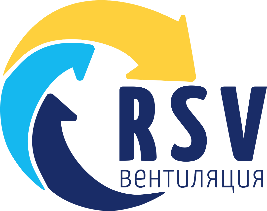 Тел. +7 (495) 797-38-71      info@rsvgroup.ru      www.rsvgroup.ruОпросный лист на шкаф управления ДАННЫЙ ОПРОСНЫЙ ЛИСТ ДОПОЛНЯЕТ СОБОЙ ТЕХНИЧЕСКОЕ ЗАДАНИЕ ЗАКАЗЧИКАВнимание:-Заполняются только те ячейки, которые необходимы заказчику. В случае, если заказчик сомневается в правильности выбора, свяжитесь с нашими инженерами, которые помогут вам.-При разработке шкафов управления тепловым оборудованием (калорифером, отопительными агрегатами и др.), необходима функциональная схема автоматизации, либо вентиляционная схема.-При разработке нестандартных шкафов управления, необходимо заполнение полного опросного листа (высылается по запросу).1.Система2.Поддерживаемый технологический параметр3.Данные электродвигателя:4.Необходимость в защитных автоматах5.Компоновка шкафа (способ управление двигателем)6.Управление и индикация7.Дополнительные условия, не вошедшие в опросный листЗаказчик______________________________________________Телефон ______________________________________________Лицо для контактов _____________________________________М.П.     _________________________________  _______________                    (ФИО, должность)                                     (подпись)□Вентилятор промышленныйУкажите тип:□Тягодутьевые машиныУкажите тип:□Тепловое оборудованиеУкажите тип:□Давление□□РасходРасход□□РазряжениеРазряжениеРазряжениеРазряжениеРазряжениеРазряжениеРазряжениеРазряжениеРазряжение□ДругоеУкажите диапазонУкажите диапазонУкажите диапазонРабочееРабочееМин.Мин.Макс.Датчик обратной связи (тип сигнала)Датчик обратной связи (тип сигнала)Датчик обратной связи (тип сигнала)Датчик обратной связи (тип сигнала)Датчик обратной связи (тип сигнала)Датчик обратной связи (тип сигнала)Датчик обратной связи (тип сигнала)□□□РелейныйРелейный□АналоговыйАналоговый□   В□ мАМощность, кВтНапряжение, ВНоминальный ток, АНоминальная частота вращения, об/минЧастота питающей сетиКПД двигателяCos φТип электродвигателей□асинхронный с к.з. ротором□асинхронный с фазным роторомТип электродвигателей□Однофазный двигательНаличие встроенных устройств в двигателе□□PTC-датчикPt100/Pt1000□□ТерморелеДатчик влажностиПримечаниеНужен ли автоматический выключатель в шкафу управления вентиляторомДаНетПреобразователь частотыПреобразователь частотыПреобразователь частотыПреобразователь частотыПреобразователь частотыПреобразователь частотыПреобразователь частотыУстройство плавного пускаУстройство плавного пускаУстройство плавного пускаУстройство плавного пускаУстройство плавного пускаУстройство плавного пускаУстройство плавного пускаПрямой пуск Прямой пуск Прямой пуск Прямой пуск Прямой пуск Прямой пуск Прямой пуск Особые условияОсобые условияРегулирование скорости с помощью автотрансформатораРегулирование скорости с помощью автотрансформатораРегулирование скорости с помощью автотрансформатораРегулирование скорости с помощью автотрансформатораРегулирование скорости с помощью автотрансформатораДлина кабеля от шкафа до эл.двигателя                                                                              (при управлении двигателя частотным преобразователем)Длина кабеля от шкафа до эл.двигателя                                                                              (при управлении двигателя частотным преобразователем)Длина кабеля от шкафа до эл.двигателя                                                                              (при управлении двигателя частотным преобразователем)Длина кабеля от шкафа до эл.двигателя                                                                              (при управлении двигателя частотным преобразователем)Длина кабеля от шкафа до эл.двигателя                                                                              (при управлении двигателя частотным преобразователем)Длина кабеля от шкафа до эл.двигателя                                                                              (при управлении двигателя частотным преобразователем)Вид ввода (сверху/снизу)Вид ввода (сверху/снизу)Вид ввода (сверху/снизу)Марки кабелейМарки кабелейМарки кабелейВид установки шкафа (навесной/напольный)Вид установки шкафа (навесной/напольный)Вид установки шкафа (навесной/напольный)Вид установки шкафа (навесной/напольный)Ограничение по габаритам (заполнить если есть)Ограничение по габаритам (заполнить если есть)Ограничение по габаритам (заполнить если есть)Ограничение по габаритам (заполнить если есть)Вид обслуживания (односторонний/двухсторонний)Вид обслуживания (односторонний/двухсторонний)Вид обслуживания (односторонний/двухсторонний)Вид обслуживания (односторонний/двухсторонний)Степень защиты, IPСтепень защиты, IPСтепень защиты, IPСтепень защиты, IPТемпература окружающей средыТемпература окружающей средыТемпература окружающей средыТемпература окружающей средыотдододоКлиматическое исполнениеКлиматическое исполнениеКлиматическое исполнениеКлиматическое исполнениеПримечание:Органы управления:Органы управления:Органы управления:Органы управления:Органы управления:Органы управления:Органы управления:Органы управления:ПускСброс ошибки(аварии)Переключение управления (местный/дистанционный)СтопАварийный стопЗадание скоростиПотенциометр2 кнопки (мотор-потенциометр)Фиксированный набор скоростей (количество)Задание скоростиВнешнее заданиеНет задания скорости (скорость постоянная)Наличие сетиТип протоколаИндикация:Индикация:Индикация:Индикация:Индикация:Индикация:Индикация:Индикация:ПускРаботаАварияТок двигателяСтопНапряжениеСкорость двигателяКонтролируемый параметрНаличие блокировок, воздушных и противопожарных клапанов. Количество и логика работы блокировокНаличие блокировок, воздушных и противопожарных клапанов. Количество и логика работы блокировокНаличие блокировок, воздушных и противопожарных клапанов. Количество и логика работы блокировокНаличие блокировок, воздушных и противопожарных клапанов. Количество и логика работы блокировок